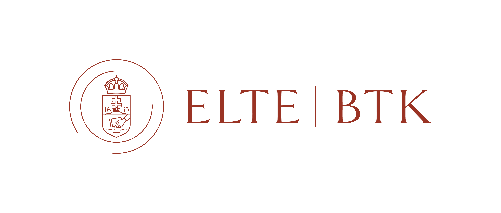 ELTE BTK névjegykártya adatokmegrendeléshezMagyar:Angol:Név:Minta JánosTitulus 1.osztályvezető-helyettesTitulus 2. (igény esetén)intézményi Stipendium Hungaricum koordinátorTitulus 3. (igény esetén)Szervezeti egység neve 1.Oktatási IgazgatóságSzervezeti egység neve 2. (ha van)Erasmus+ és Nemzetközi Programok OsztályaSzervezeti egység neve 3. (ha van)Cím:1056 Budapest, Szerb utca 21–23.Telefonszám:+36 1 234 5678 mellék: 1234Mobiltelefonszám:+36 20 123 4567E-mail cím:minta.janos@kancellaria.elte.huNév:János MINTATitulus 1.Deputy Head of DepartmentTitulus 2. (igény esetén)Institutional Stipendium Hungaricum CoordinatorTitulus 3. (igény esetén)Szervezeti egység neve 1.Directorate of EducationSzervezeti egység neve 2. (ha van)Department of Erasmus+ and International ProgrammesSzervezeti egység neve 3. (ha van)Cím:Szerb utca 21–23., H–1056 Budapest, HungaryTelefonszám:+36 1 234 5678 ext.: 1234Mobiltelefonszám:+36 20 123 4567E-mail cím:janos.minta @kancellaria.elte.hu